   ТОМСКАЯ ОБЛАСТЬМОЛЧАНОВСКИЙ РАЙОНСОВЕТ МОГОЧИНСКОГО СЕЛЬСКОГО ПОСЕЛЕНИЯРЕШЕНИЕ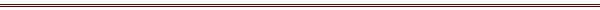      «31» марта 2022г. 	                                           			                                       	     № 158с. МогочиноОб утверждении Прогнозного плана(Программы) приватизации муниципальногоимущества муниципального образованияМогочинское сельское поселение на 2022 год В соответствии с Федеральным законом от 06.10.2003 N 131-ФЗ «Об общих принципах организации местного самоуправления в Российской Федерации», Федеральным законом от 21.12.2001 N 178-ФЗ «О приватизации государственного и муниципального имущества», Федеральным законом от 22.07.2008 N 159-ФЗ «Об особенностях отчуждения недвижимого имущества, находящегося в государственной собственности субъектов Российской Федерации или в муниципальной собственности и арендуемого субъектами малого и среднего предпринимательства, и о внесении изменений в отдельные законодательные акты Российской Федерации», руководствуясь Уставом Могочинского сельского поселения, Совет Могочинского сельского поселенияРЕШИЛ: Утвердить Прогнозный план (Программу) приватизации муниципального имущества, находящегося в собственности муниципального образования  Могочинское сельское поселение на 2022 год согласно приложению к настоящему решению. Настоящее решение подлежит размещению в печатном издании «Информационный бюллетень» и на официальном сайте муниципального образования Могочинское сельское поселение в сети «Интернет» (http://www.mogochino.ru/).  Настоящее решение вступает в силу со дня его официального опубликования. Контроль над исполнением настоящего решения возложить на Совет Могочинского сельского поселения.Председатель Совета депутатов   Могочинского сельского поселения                  ______________   А.В. БеляевГлава  Могочинского сельского поселения      ______________   А.В. Детлукова      Приложение  к решению СоветаМогочинского сельского поселенияот 31.03.2022 № ___Программаприватизации (продажи) муниципального имущества муниципального образования Могочинское сельское поселение на 2022 годПрогнозный план (программа) приватизации муниципального имущества муниципального образования Могочинское сельское поселение на 2020 год (далее - прогнозный план (программа) приватизации) разработан в соответствии с требованиями действующего законодательства о приватизации и базируется на принципах планирования приватизации, определенных в Федеральном законе от 21 декабря 2001 года N 178-ФЗ "О приватизации государственного и муниципального имущества".Прогнозный план (программа) приватизации устанавливает приоритеты в осуществлении приватизации муниципального имущества муниципального образования Могочинское сельское поселение, определяет перечень муниципального имущества, приватизация которого планируется в 2021 году.Раздел 1. Приоритеты в осуществлении приватизации муниципального имущества муниципального образования Могочинское сельское поселениеПриватизация муниципального имущества муниципального образования Могочинское сельское поселение в 2022 году будет проводиться в соответствии со следующими приоритетами:- обеспечение поступлений финансовых средств в бюджет муниципального образования Могочинское сельское поселение от приватизации муниципального имущества;- продажа муниципального имущества, которое не обеспечивает решение вопросов местного значения муниципального образования Могочинское сельское поселение;- продажа низкодоходного муниципального имущества, возможности для эффективного управления которым ограничены;- привлечение инвестиций.Раздел 2. Муниципальное имущество муниципального образования Могочинское сельское поселение, приватизация которого планируется в 2022 годуВ 2022 году планируется приватизация следующего муниципального имущества муниципального образования Могочинское сельское поселение:№ п/пНаименование приватизируемого имуществаМестонахождениеРеестровый номерБалансовая стоимость Срок приватизацииПланируемый доход в районный бюджет (руб.)Способ приватизации1.Автомобиль УАЗ 220692 идентификационный номер (VIN) XTT22069230039929Томская область, Молчановский район, с.Могочино, ул.Заводская, 370.011.00.0211.0000001176799.662 квартал 2022 года35000,00Аукцион2.Нежилое здание площадью 42,9 кв.м. по адресу: Томская область, Молчановский район, с.Могочино, пер.Советский, 4Томская область, Молчановский район, с.Могочино, пер.Советский, 470.011.00.0102.000477110218.002 квартал 2022 года41000,00АукционИтого76000,00